Professora Neusa Aparecida Rigo FabroDisciplina: Português - 3º ano 2 - MatutinoAtividades para serem desenvolvidas nos dias 20, 21, 22, 23 e 24 de abril de 2020.Olá queridas crianças e pais ou responsáveis! Espero que estejam todos bem. Segue as atividades para a semana. Mais orientações e correções, estarei postando no grupo da turma pelo whatsapp ou pelo telefone 991375830. Qualquer dúvida, estou à disposição. Uma semana abençoada a todos!!!!Segunda-feira:No livro de Língua Portuguesa, página 14, ler o texto: O que é, o que é?, e descobrir a resposta. (Treine a leitura várias vezes, não pode gaguejar).Responder no livro a questão 1 da página 15, lembrando que estrofe ´´e um conjunto de versos, e que verso é cada linha do texto.No caderno, copiar com a letra cursiva, as alternativas da questão 2, página 15 e responder após deixar uma linha em branco, passar o traço, escrever a rotina da sala:A dataSeu nome completoHoje é .... observar o tempo e desenhar.Ler e responder no livro as questões 3 a 7, da página 16.Terça-feira e quarta-feira:No livro de Língua Portuguesa, estudar a leitura do texto da página 266 e pintar a resposta de cada estrofe. Depois ler as advinhas para as pessoas da sua família e descobrir se eles sabem a resposta.Pesquisar ou inventar uma adivinha diferente, escrever e ilustrar no caderno.Fazer essa adivinha do caderno para a professora, através de um áudio e postar no grupo da turma. (No áudio, você fala olá, diz a advinha e se despede com um até tchau ou até profe.Quinta-feira:Fazer com atenção, no livro de Língua Portuguesa, a questão 1 da página 21, e a questão 3 da página 22.Leia com atenção e copie no caderno as informações: 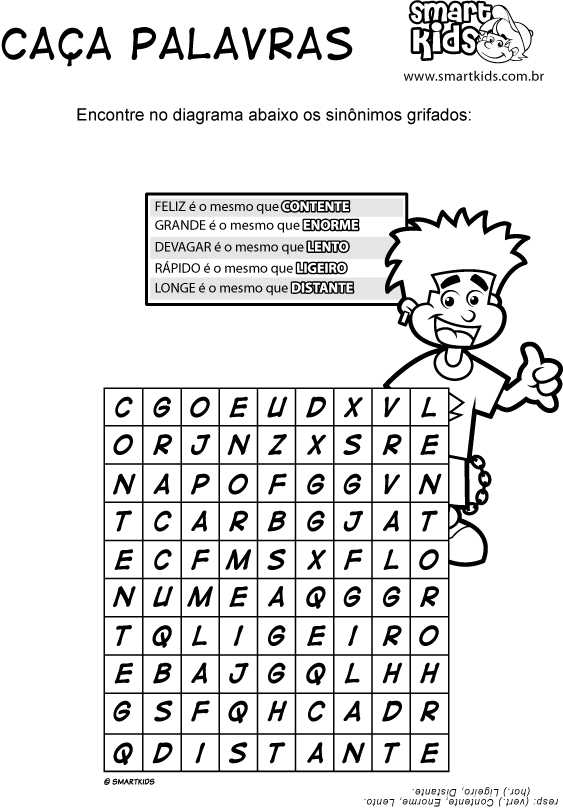 Copie e reescreva cada frase trocando a palavra sublinhada por um sinônimo. Veja o exemploO menino estava alegre.O menino estava feliz.A sombra da árvore era enorme.______________________________________________________A menina morava longe.______________________________________________________O cachorro corria rápido.______________________________________________________Eu estava lento para brincar.______________________________________________________Sexta-feira:Ler as explicações e fazer as questões 1 e 2 da página 24 e a questão 3 da página 25.Leia com atenção e copie, no caderno, a informação:Copie as palavras das duas colunas, depois ligue cada palavra da esqueda com seu seu antônimo da direita, ou seja, com sentido oposto ou ao contrário.Escolha 6 palavras da questão anterior e escreva, no caderno, uma frase criativa com cada uma.Observação: Senhores pais ou responsáveis, favor irem na escola buscar o livro de matemática juntamente com um jogo, para trabalharmos na próxima semana. Obrigada!!!Não esqueçam que terça-feira é feriado. Não haverá atendimento na escola.semelhanteirritadoenormelongecalmofeliz tristepequenocalmoparecidopertoagitado